    Sick Leave Bank Donation Request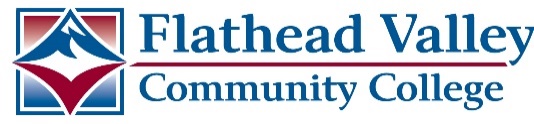 
complete and return this request to human resources 30 days prior to leave, if possible
PROCEDURESick leave days from the bank are granted to an employee who has, or has an immediate family member (spouse, child or parent) who requires the employee’s care, for a debilitating, life-threatening, or catastrophic disability due to illness, surgery, or injury and is unable to perform the duties of his/her position. Medical certification is required. Examples of a catastrophic illness or injury include, but are not limited to: Serious, debilitating illness, impairment, or physical/mental condition that involves treatment in connection with an overnight stay in a hospital, hospice, or residential medical facility.
 High intensity/high frequency of treatment encounters necessary for a chronic or long-term condition that is so serious that, if not treated, would likely result in an extended period of incapacity or death.
 Terminal illness, such as cancer, etc.All paid leave time must be exhausted prior to the award of sick leave donations. An employee is eligible if there is a reasonable expectation, based on medical documentation, of the employee returning to the position held at the time of the medical leave due to the illness or injury began. Sick leave donations may not be used for maternity/paternity leave. An employee receiving Worker’s Compensation benefits or income, Long-Term Disability income, or any other supplemental income is not eligible to receive donations. The maximum award per fiscal year is 240 hours. Part-time employees may receive the maximum award prorated by full-time equivalency (FTE).    EMPLOYEE INFORMATIONEMPLOYEE INFORMATIONEMPLOYEE INFORMATIONEmployee Name (First, Last, Middle Initial):      Employee Name (First, Last, Middle Initial):      Employee Name (First, Last, Middle Initial):      Job Title/ Department:      Job Title/ Department:      Email:      ABSENCE INFORMATIONABSENCE INFORMATIONABSENCE INFORMATION This is a new request                                                 This is an update to an existing request This is a new request                                                 This is an update to an existing request This is a new request                                                 This is an update to an existing requestRequested Start Date:      Anticipated Return Date:      Anticipated Return Date:      Hours Requested:       Qualifying Event:      Qualifying Event:      COMMITTEE REVIEWCOMMITTEE REVIEWCOMMITTEE REVIEWCommittee Decision:     Approved     Not Approved    Donation Hours: ________________________Committee Chair Signature:  ________________________________________________________________Committee Decision:     Approved     Not Approved    Donation Hours: ________________________Committee Chair Signature:  ________________________________________________________________Committee Decision:     Approved     Not Approved    Donation Hours: ________________________Committee Chair Signature:  ________________________________________________________________MEDICAL CERTIFICATION
Must be completed by a certified medical doctorMEDICAL CERTIFICATION
Must be completed by a certified medical doctorPatient’s Name:  _______________________________________________________________________________General statement of this patient’s condition, diagnosis, and date of onset: ____________________________________________________________________________________________________________________________________________________________________________________________How long have you been treating this patient for this condition?  Include the dates of the first and most recent visits._______________________________________________________________________________________________________________________________________________________________________________________Please describe the treatment plan for this patient: Plan (e.g., surgery, medication, therapy, etc.): ______________________________________________________________________________________If therapy, note type and frequency (i.e., daily, weekly, etc.) ______________________________________________________________________________________Prognosis: _____________________________________________________________________________Medical progress made to date: ____________________________________________________________What is medically preventing this patient from performing his/her job? _____________________________________________________________________________________________Do you believe this patient will be able to perform the duties of his/her position in the future? __________________If yes, specify the date you anticipate this patient will be able to return to work. ______________________________________________________________________________________If currently unable to determine a return to work date, when will you be able to provide a return to work date? _________________________________________________________________________________ Do you anticipate this patient will be able to return to work earlier with a modified work schedule and/or accommodations? Please specify:__________________________________________________________________If yes, specify the date the employee can return to work:_________________________________________What accommodations are anticipated? ___________________________________________________Patient’s Name:  _______________________________________________________________________________General statement of this patient’s condition, diagnosis, and date of onset: ____________________________________________________________________________________________________________________________________________________________________________________________How long have you been treating this patient for this condition?  Include the dates of the first and most recent visits._______________________________________________________________________________________________________________________________________________________________________________________Please describe the treatment plan for this patient: Plan (e.g., surgery, medication, therapy, etc.): ______________________________________________________________________________________If therapy, note type and frequency (i.e., daily, weekly, etc.) ______________________________________________________________________________________Prognosis: _____________________________________________________________________________Medical progress made to date: ____________________________________________________________What is medically preventing this patient from performing his/her job? _____________________________________________________________________________________________Do you believe this patient will be able to perform the duties of his/her position in the future? __________________If yes, specify the date you anticipate this patient will be able to return to work. ______________________________________________________________________________________If currently unable to determine a return to work date, when will you be able to provide a return to work date? _________________________________________________________________________________ Do you anticipate this patient will be able to return to work earlier with a modified work schedule and/or accommodations? Please specify:__________________________________________________________________If yes, specify the date the employee can return to work:_________________________________________What accommodations are anticipated? ___________________________________________________I hereby certify that I have examined the above-named patient and that the information provided is true based upon my knowledge.  Physician’s Signature: _______________________________________________    Date: _________________________                                                                  I hereby certify that I have examined the above-named patient and that the information provided is true based upon my knowledge.  Physician’s Signature: _______________________________________________    Date: _________________________                                                                  Name of Physician:Medical Practice: Address: Telephone Number: 